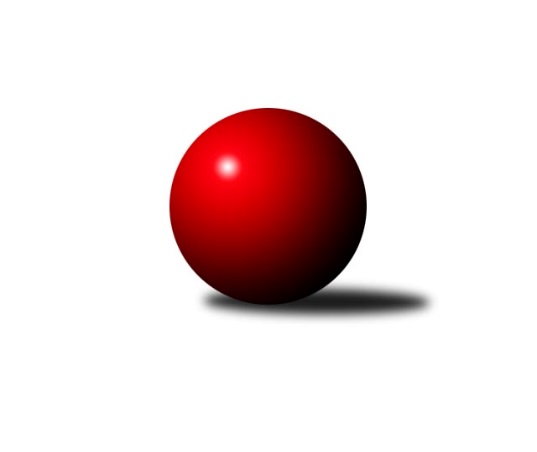 Č.20Ročník 2017/2018	17.3.2018Nejlepšího výkonu v tomto kole: 3366 dosáhli družstva: KK Slovan Rosice, KC Zlín1. KLZ 2017/2018Výsledky 20. kolaSouhrnný přehled výsledků:TJ Sokol Duchcov	- SKK Jičín	7:1	3249:3001	17.0:7.0	17.3.SK Žižkov Praha	- TJ Valašské Meziříčí	0:8	3153:3331	7.5:16.5	17.3.KK Blansko 	- KK Slavia Praha	6:2	3307:3153	17.0:7.0	17.3.KK Slovan Rosice	- SKK  Náchod	7:1	3366:3136	19.0:5.0	17.3.TJ Spartak Přerov	- KC Zlín	3:5	3304:3366	9.5:14.5	17.3.KK Konstruktiva Praha 	- SKK Rokycany	5:3	3170:3146	14.5:9.5	17.3.Tabulka družstev:	1.	KK Slovan Rosice	20	19	1	0	120.5 : 39.5 	296.0 : 184.0 	 3398	39	2.	KK Blansko	19	14	0	5	99.0 : 53.0 	257.5 : 198.5 	 3280	28	3.	KK Slavia Praha	20	10	3	7	88.0 : 72.0 	242.5 : 237.5 	 3257	23	4.	TJ Spartak Přerov	20	9	4	7	87.0 : 73.0 	259.0 : 221.0 	 3250	22	5.	KC Zlín	19	10	1	8	79.0 : 73.0 	222.5 : 233.5 	 3259	21	6.	SKK  Náchod	20	9	3	8	87.5 : 72.5 	254.0 : 226.0 	 3255	21	7.	TJ Sokol Duchcov	20	8	2	10	75.0 : 85.0 	243.5 : 236.5 	 3226	18	8.	SKK Rokycany	20	9	0	11	75.0 : 85.0 	225.0 : 255.0 	 3215	18	9.	TJ Valašské Meziříčí	20	6	2	12	70.0 : 90.0 	226.5 : 253.5 	 3215	14	10.	KK Konstruktiva Praha	20	6	1	13	65.0 : 95.0 	230.5 : 249.5 	 3227	13	11.	SKK Jičín	20	5	3	12	60.5 : 99.5 	216.0 : 264.0 	 3176	13	12.	SK Žižkov Praha	20	3	2	15	45.5 : 114.5 	183.0 : 297.0 	 3037	8Podrobné výsledky kola:	 TJ Sokol Duchcov	3249	7:1	3001	SKK Jičín	Nikol Plačková	143 	 140 	 125 	137	545 	 4:0 	 490 	 142	109 	 122	117	Monika Hercíková	Adéla Kolaříková	140 	 127 	 145 	129	541 	 3:1 	 508 	 125	136 	 131	116	Dana Viková	Růžena Svobodová	109 	 143 	 128 	142	522 	 3:1 	 466 	 124	108 	 115	119	Michaela Nožičková	Barbora Ambrová	145 	 127 	 146 	140	558 	 3:1 	 497 	 134	135 	 128	100	Helena Šamalová	Ivana Březinová	120 	 134 	 112 	130	496 	 0:4 	 536 	 124	136 	 125	151	Nikola Portyšová	Simona Koutníková	144 	 143 	 161 	139	587 	 4:0 	 504 	 135	120 	 114	135	Marie Kolářovározhodčí: Nejlepší výkon utkání: 587 - Simona Koutníková	 SK Žižkov Praha	3153	0:8	3331	TJ Valašské Meziříčí	Hedvika Mizerová	123 	 119 	 114 	127	483 	 1:3 	 530 	 115	131 	 128	156	Kristýna Štreichová	Lenka Bočtická	147 	 136 	 145 	126	554 	 2:2 	 567 	 138	143 	 139	147	Pavla Čípová	Kateřina Katzová	128 	 148 	 134 	129	539 	 0.5:3.5 	 566 	 140	156 	 141	129	Dana Uhříková	Blanka Mizerová	120 	 134 	 147 	126	527 	 1:3 	 559 	 135	137 	 146	141	Klára Tobolová	Blanka Mašková	158 	 93 	 131 	125	507 	 2:2 	 529 	 129	128 	 130	142	Ivana Marančáková	Lucie Řehánková	125 	 145 	 120 	153	543 	 1:3 	 580 	 154	159 	 139	128	Markéta Jandíkovározhodčí: Nejlepší výkon utkání: 580 - Markéta Jandíková	 KK Blansko 	3307	6:2	3153	KK Slavia Praha	Lenka Kalová st.	126 	 135 	 152 	145	558 	 2:2 	 541 	 132	136 	 137	136	Olga Hejhalová	Tereza Buďová *1	116 	 125 	 142 	149	532 	 2:2 	 552 	 145	140 	 131	136	Šárka Marková	Lucie Nevřivová	141 	 135 	 141 	128	545 	 4:0 	 485 	 131	120 	 119	115	Ludmila Fořtová	Zuzana Musilová	139 	 138 	 144 	144	565 	 2:2 	 566 	 130	148 	 140	148	Vlasta Kohoutová	Zdeňka Ševčíková	132 	 147 	 139 	163	581 	 4:0 	 491 	 97	116 	 120	158	Michaela Kučerová	Michaela Zajacová	131 	 125 	 145 	125	526 	 3:1 	 518 	 129	132 	 142	115	Vladimíra Šťastnározhodčí: střídání: *1 od 31. hodu Markéta PtáčkováNejlepší výkon utkání: 581 - Zdeňka Ševčíková	 KK Slovan Rosice	3366	7:1	3136	SKK  Náchod	Nikola Tatoušková	135 	 158 	 127 	149	569 	 3:1 	 524 	 142	135 	 125	122	Martina Hrdinová	Lucie Vaverková	148 	 141 	 154 	162	605 	 4:0 	 556 	 137	127 	 150	142	Denisa Nálevková	Natálie Topičová	159 	 148 	 157 	131	595 	 4:0 	 507 	 112	126 	 142	127	Dana Adamů	Magda Winterová	127 	 149 	 122 	138	536 	 3:1 	 514 	 125	144 	 124	121	Nina Brožková	Naděžda Dobešová *1	139 	 151 	 108 	135	533 	 3:1 	 493 	 134	108 	 131	120	Renáta Šimůnková	Andrea Axmanová	128 	 135 	 140 	125	528 	 2:2 	 542 	 159	132 	 123	128	Kateřina Kolářovározhodčí: střídání: *1 od 61. hodu Iva RosendorfováNejlepší výkon utkání: 605 - Lucie Vaverková	 TJ Spartak Přerov	3304	3:5	3366	KC Zlín	Aneta Kubešová	130 	 122 	 143 	162	557 	 1:3 	 560 	 140	145 	 146	129	Kristýna Zimáková	Martina Janyšková	143 	 141 	 150 	132	566 	 2:2 	 563 	 119	132 	 163	149	Martina Ančincová	Zuzana Machalová	148 	 141 	 114 	157	560 	 2.5:1.5 	 556 	 131	141 	 141	143	Michaela Matlachová	Monika Pavelková	128 	 130 	 107 	140	505 	 0:4 	 568 	 151	136 	 140	141	Martina Zimáková	Barbora Janyšková	121 	 136 	 152 	153	562 	 2:2 	 574 	 140	149 	 148	137	Bohdana Jankových	Kateřina Fajdeková	135 	 143 	 146 	130	554 	 2:2 	 545 	 130	155 	 129	131	Hana Stehlíkovározhodčí: Nejlepší výkon utkání: 574 - Bohdana Jankových	 KK Konstruktiva Praha 	3170	5:3	3146	SKK Rokycany	Marie Chlumská *1	121 	 110 	 140 	125	496 	 1:3 	 526 	 135	136 	 120	135	Marta Kořanová	Hana Kovářová	130 	 135 	 132 	125	522 	 2:2 	 528 	 121	124 	 137	146	Lenka Findejsová *2	Jana Čiháková	149 	 137 	 135 	136	557 	 3:1 	 539 	 134	120 	 154	131	Veronika Horková	Tereza Chlumská	128 	 143 	 135 	128	534 	 3:1 	 516 	 125	120 	 131	140	Denisa Pytlíková	Eva Kopřivová	121 	 120 	 134 	123	498 	 2:2 	 518 	 134	115 	 114	155	Terezie Krákorová	Petra Najmanová	140 	 126 	 155 	142	563 	 3.5:0.5 	 519 	 121	126 	 139	133	Daniela Pochylovározhodčí: střídání: *1 od 41. hodu Edita Koblížková, *2 od 61. hodu Michaela ProvazníkováNejlepší výkon utkání: 563 - Petra NajmanováPořadí jednotlivců:	jméno hráče	družstvo	celkem	plné	dorážka	chyby	poměr kuž.	Maximum	1.	Lucie Vaverková 	KK Slovan Rosice	592.62	386.3	206.4	1.1	9/10	(647)	2.	Natálie Topičová 	KK Slovan Rosice	584.74	377.3	207.5	1.6	10/10	(651)	3.	Naděžda Dobešová 	KK Slovan Rosice	573.48	380.4	193.0	1.9	9/10	(609)	4.	Olga Hejhalová 	KK Slavia Praha	572.57	375.8	196.8	1.7	10/10	(617)	5.	Martina Hrdinová 	SKK  Náchod	570.81	370.0	200.9	2.6	10/10	(614)	6.	Simona Koutníková 	TJ Sokol Duchcov	567.79	369.9	197.9	2.8	8/11	(598)	7.	Zuzana Musilová 	KK Blansko 	567.35	371.7	195.7	1.9	9/9	(598)	8.	Alena Kantnerová 	KK Slovan Rosice	559.80	367.9	191.9	3.0	9/10	(585)	9.	Markéta Jandíková 	TJ Valašské Meziříčí	556.61	365.0	191.6	2.2	9/10	(604)	10.	Helena Gruszková 	KK Slavia Praha	554.43	367.1	187.3	3.4	8/10	(574)	11.	Kamila Katzerová 	TJ Spartak Přerov	553.77	367.2	186.6	3.0	8/11	(631)	12.	Adéla Kolaříková 	TJ Sokol Duchcov	553.69	366.6	187.1	3.5	10/11	(612)	13.	Bohdana Jankových 	KC Zlín	553.14	367.1	186.0	3.9	10/10	(596)	14.	Kateřina Fajdeková 	TJ Spartak Přerov	553.07	373.1	179.9	4.1	9/11	(595)	15.	Zuzana Machalová 	TJ Spartak Přerov	552.71	370.0	182.7	3.3	10/11	(574)	16.	Martina Ančincová 	KC Zlín	552.61	366.6	186.0	3.9	10/10	(582)	17.	Aneta Cvejnová 	SKK  Náchod	550.11	364.0	186.1	2.7	7/10	(588)	18.	Ivana Marančáková 	TJ Valašské Meziříčí	549.50	362.8	186.7	3.2	9/10	(613)	19.	Martina Starecki 	KK Konstruktiva Praha 	548.52	371.3	177.2	4.8	9/10	(586)	20.	Nikol Plačková 	TJ Sokol Duchcov	548.30	364.9	183.4	5.1	10/11	(619)	21.	Vladimíra Šťastná 	KK Slavia Praha	547.80	363.5	184.3	3.4	10/10	(600)	22.	Daniela Pochylová 	SKK Rokycany	547.65	371.7	176.0	5.0	9/10	(576)	23.	Terezie Krákorová 	SKK Rokycany	544.95	372.0	172.9	5.9	10/10	(637)	24.	Markéta Ptáčková 	KK Blansko 	544.56	371.4	173.2	5.6	8/9	(586)	25.	Kristýna Zimáková 	KC Zlín	544.14	370.6	173.5	5.1	9/10	(581)	26.	Vlasta Kohoutová 	KK Slavia Praha	543.98	364.8	179.1	4.0	10/10	(591)	27.	Andrea Axmanová 	KK Slovan Rosice	543.80	360.9	182.9	3.6	9/10	(583)	28.	Barbora Janyšková 	TJ Spartak Přerov	543.59	363.7	179.9	4.3	11/11	(611)	29.	Michaela Zajacová 	KK Blansko 	543.59	366.0	177.5	3.8	9/9	(592)	30.	Nina Brožková 	SKK  Náchod	543.45	364.1	179.3	6.4	8/10	(588)	31.	Veronika Horková 	SKK Rokycany	542.67	364.5	178.2	3.4	10/10	(590)	32.	Marie Chlumská 	KK Konstruktiva Praha 	542.26	365.8	176.5	5.9	9/10	(575)	33.	Denisa Pytlíková 	SKK Rokycany	542.11	360.3	181.8	3.7	10/10	(598)	34.	Eva Kopřivová 	KK Konstruktiva Praha 	541.69	366.0	175.7	5.1	9/10	(588)	35.	Petra Najmanová 	KK Konstruktiva Praha 	541.13	365.8	175.3	3.6	7/10	(603)	36.	Nikola Portyšová 	SKK Jičín	541.00	360.7	180.3	3.6	7/10	(580)	37.	Šárka Majerová 	SKK  Náchod	540.98	362.1	178.9	3.8	8/10	(585)	38.	Martina Zimáková 	KC Zlín	540.81	370.0	170.8	5.3	9/10	(572)	39.	Pavla Čípová 	TJ Valašské Meziříčí	539.71	360.9	178.8	6.8	9/10	(602)	40.	Lucie Nevřivová 	KK Blansko 	538.41	360.9	177.5	4.0	9/9	(578)	41.	Blanka Mizerová 	SK Žižkov Praha	538.10	363.1	175.0	3.3	7/10	(586)	42.	Kateřina Kolářová 	SKK  Náchod	537.75	361.4	176.4	5.9	9/10	(564)	43.	Zdeňka Ševčíková 	KK Blansko 	537.61	362.2	175.4	4.2	9/9	(599)	44.	Monika Pavelková 	TJ Spartak Přerov	537.60	363.1	174.5	5.0	8/11	(581)	45.	Hana Stehlíková 	KC Zlín	537.27	362.2	175.1	4.5	9/10	(570)	46.	Renáta Šimůnková 	SKK  Náchod	536.11	360.9	175.2	4.1	9/10	(592)	47.	Lenka Findejsová 	SKK Rokycany	534.16	363.3	170.8	5.4	7/10	(583)	48.	Dita Trochtová 	KC Zlín	533.95	362.1	171.9	7.2	7/10	(569)	49.	Ivana Březinová 	TJ Sokol Duchcov	533.02	355.2	177.8	4.5	9/11	(566)	50.	Dana Uhříková 	TJ Valašské Meziříčí	532.84	361.4	171.5	5.0	8/10	(569)	51.	Marie Kolářová 	SKK Jičín	530.17	357.0	173.2	7.0	8/10	(555)	52.	Martina Janyšková 	TJ Spartak Přerov	529.01	358.1	170.9	5.5	10/11	(587)	53.	Kristýna Štreichová 	TJ Valašské Meziříčí	528.71	361.0	167.7	5.5	8/10	(631)	54.	Šárka Marková 	KK Slavia Praha	526.08	362.4	163.7	6.6	9/10	(583)	55.	Dana Viková 	SKK Jičín	525.73	360.8	164.9	5.3	10/10	(559)	56.	Blanka Mašková 	SK Žižkov Praha	525.73	357.9	167.8	6.9	9/10	(599)	57.	Lucie Řehánková 	SK Žižkov Praha	525.28	358.0	167.3	5.5	9/10	(578)	58.	Barbora Ambrová 	TJ Sokol Duchcov	525.10	358.6	166.5	6.5	10/11	(565)	59.	Ivana Kaanová 	KK Slavia Praha	522.24	362.5	159.7	5.9	7/10	(548)	60.	Lenka Bočtická 	SK Žižkov Praha	522.13	356.9	165.3	6.2	7/10	(568)	61.	Jana Navláčilová 	TJ Valašské Meziříčí	520.29	350.5	169.8	7.0	7/10	(580)	62.	Monika Hercíková 	SKK Jičín	517.95	348.7	169.3	5.6	8/10	(587)	63.	Helena Šamalová 	SKK Jičín	514.23	349.2	165.0	7.0	7/10	(571)	64.	Anna Sailerová 	SK Žižkov Praha	510.17	356.3	153.8	7.9	8/10	(549)	65.	Kateřina Katzová 	SK Žižkov Praha	500.22	341.6	158.6	9.7	7/10	(560)		Nikola Tatoušková 	KK Slovan Rosice	573.79	370.0	203.8	0.9	6/10	(612)		Linda Lidman 	SKK Rokycany	569.33	378.3	191.0	1.7	3/10	(585)		Tereza Buďová 	KK Blansko 	563.10	373.1	190.0	2.5	5/9	(605)		Michaela Sedláčková 	TJ Spartak Přerov	560.00	359.0	201.0	2.0	2/11	(576)		Lenka Vávrová 	SKK Jičín	560.00	374.3	185.7	1.8	6/10	(604)		Lenka Nová 	KK Konstruktiva Praha 	559.00	352.5	206.5	4.0	2/10	(585)		Iva Rosendorfová 	KK Slovan Rosice	556.58	367.3	189.3	4.4	6/10	(598)		Soňa Daňková 	KK Blansko 	551.00	379.0	172.0	7.0	1/9	(551)		Petra Abelová 	SKK Jičín	549.20	362.9	186.3	3.3	3/10	(606)		Klára Tobolová 	TJ Valašské Meziříčí	547.67	370.7	177.0	5.4	5/10	(586)		Dana Adamů 	SKK  Náchod	546.40	365.2	181.3	5.9	5/10	(585)		Kristýna Juráková 	KK Slavia Praha	546.00	354.0	192.0	2.0	1/10	(546)		Edita Koblížková 	KK Konstruktiva Praha 	544.58	366.3	178.3	6.5	6/10	(571)		Marie Říhová 	SKK Jičín	542.68	368.8	173.9	5.7	6/10	(583)		Michaela Matlachová 	KC Zlín	541.00	365.8	175.3	6.3	4/10	(558)		Aneta Kubešová 	TJ Spartak Přerov	539.79	359.3	180.5	5.5	6/11	(567)		Jana Čiháková 	KK Konstruktiva Praha 	539.49	364.2	175.2	4.2	5/10	(564)		Denisa Kovačičová 	SKK  Náchod	539.00	366.0	173.0	6.0	1/10	(539)		Lenka Chalupová 	TJ Sokol Duchcov	535.75	365.3	170.5	6.1	4/11	(566)		Denisa Nálevková 	SKK  Náchod	534.00	354.5	179.5	9.5	2/10	(556)		Lenka Kalová  st.	KK Blansko 	533.86	360.3	173.5	4.7	5/9	(563)		Šárka Palková 	KK Blansko 	531.50	350.0	181.5	5.0	2/9	(565)		Magda Winterová 	KK Slovan Rosice	531.11	358.9	172.2	4.7	3/10	(538)		Hana Křemenová 	SK Žižkov Praha	531.00	366.0	165.0	5.0	1/10	(531)		Ilona Bezdíčková 	SKK  Náchod	530.00	372.0	158.0	6.0	1/10	(530)		Andrea Poláková 	TJ Valašské Meziříčí	529.00	361.0	168.0	7.3	2/10	(553)		Alena Šedivá 	SKK Jičín	528.47	363.8	164.7	6.5	5/10	(574)		Růžena Svobodová 	TJ Sokol Duchcov	524.89	361.1	163.8	8.3	7/11	(560)		Michaela Kučerová 	KK Slavia Praha	524.41	347.3	177.1	6.4	6/10	(576)		Michaela Nožičková 	SKK Jičín	523.80	355.0	168.9	5.5	5/10	(564)		Jaroslava Juřicová 	TJ Valašské Meziříčí	521.00	375.0	146.0	12.0	1/10	(521)		Kateřina Ambrová 	TJ Sokol Duchcov	520.43	356.2	164.2	9.9	7/11	(554)		Tereza Chlumská 	KK Konstruktiva Praha 	520.39	358.3	162.1	7.9	6/10	(550)		Michaela Beňová 	TJ Spartak Přerov	520.33	355.3	165.0	8.7	3/11	(568)		Hana Kovářová 	KK Konstruktiva Praha 	517.40	352.3	165.1	7.2	6/10	(537)		Anna Štraufová 	KK Slovan Rosice	516.50	367.0	149.5	11.0	1/10	(519)		Michaela Provazníková 	SKK Rokycany	516.16	357.4	158.7	8.0	5/10	(562)		Zuzana Petříčková 	KC Zlín	515.75	354.0	161.8	6.5	4/10	(535)		Petra Šustková 	KC Zlín	515.00	347.0	168.0	13.0	1/10	(515)		Marta Kořanová 	SKK Rokycany	507.80	353.4	154.4	7.4	5/10	(537)		Hedvika Mizerová 	SK Žižkov Praha	501.25	353.0	148.3	9.7	4/10	(538)		Tereza Bendová 	KK Slavia Praha	501.00	363.0	138.0	14.0	1/10	(501)		Irini Sedláčková 	SK Žižkov Praha	500.56	353.9	146.7	12.5	6/10	(535)		Kristýna Bulfánová 	TJ Valašské Meziříčí	499.00	353.0	146.0	8.0	1/10	(499)		Hana Vańková 	SKK  Náchod	494.00	340.0	154.0	6.0	1/10	(494)		Milena Mankovecká 	SKK  Náchod	493.00	370.0	123.0	12.0	1/10	(493)		Ludmila Fořtová 	KK Slavia Praha	488.67	354.2	134.5	11.2	2/10	(502)		Petra Háková 	SKK Rokycany	486.00	334.0	152.0	6.0	1/10	(486)		Marie Olejníková 	TJ Valašské Meziříčí	485.00	345.0	140.0	12.0	1/10	(485)		Kateřina Kotoučová 	KK Konstruktiva Praha 	459.00	336.0	123.0	12.0	1/10	(459)Sportovně technické informace:Starty náhradníků:registrační číslo	jméno a příjmení 	datum startu 	družstvo	číslo startu20969	Hana Stehlíková	17.03.2018	KC Zlín	7x1044	Renata Šimůnková	17.03.2018	SKK  Náchod	8x20030	Nikola Portyšová	17.03.2018	SKK Jičín	9x1042	Lidmila Fořtová	17.03.2018	KK Slavia Praha	3x22797	Denisa Nálevková	17.03.2018	SKK  Náchod	7x104	Marie Kolářová	17.03.2018	SKK Jičín	2x12739	Kateřina Kolářová	17.03.2018	SKK  Náchod	8x21947	Klára Tobolová	17.03.2018	TJ Valašské Meziříčí	9x
Hráči dopsaní na soupisku:registrační číslo	jméno a příjmení 	datum startu 	družstvo	Program dalšího kola:21. kolo7.4.2018	so	10:00	TJ Sokol Duchcov - KK Konstruktiva Praha 	7.4.2018	so	10:00	SKK Jičín - SK Žižkov Praha	7.4.2018	so	11:00	SKK  Náchod - KK Blansko 	7.4.2018	so	11:30	KC Zlín - SKK Rokycany	7.4.2018	so	13:00	TJ Valašské Meziříčí - KK Slovan Rosice	7.4.2018	so	14:00	KK Slavia Praha - TJ Spartak Přerov	8.4.2018	ne	16:00	KC Zlín - KK Blansko  (dohrávka z 19. kola)	Nejlepší šestka kola - absolutněNejlepší šestka kola - absolutněNejlepší šestka kola - absolutněNejlepší šestka kola - absolutněNejlepší šestka kola - dle průměru kuželenNejlepší šestka kola - dle průměru kuželenNejlepší šestka kola - dle průměru kuželenNejlepší šestka kola - dle průměru kuželenNejlepší šestka kola - dle průměru kuželenPočetJménoNázev týmuVýkonPočetJménoNázev týmuPrůměr (%)Výkon13xLucie VaverkováRosice6052xSimona KoutníkováDuchcov 111.0458713xNatálie TopičováRosice59516xLucie VaverkováRosice109.916054xSimona KoutníkováDuchcov 58711xNatálie TopičováRosice108.095952xZdeňka ŠevčíkováBlansko5812xMarkéta JandíkováVal. Meziříčí1085806xMarkéta JandíkováVal. Meziříčí5802xZdeňka ŠevčíkováBlansko107.385813xBohdana JankovýchZlín5745xPetra NajmanováKonstruktiva 106.51563